Základní škola a mateřská škola rychnov nad Kněžnou, roveň 60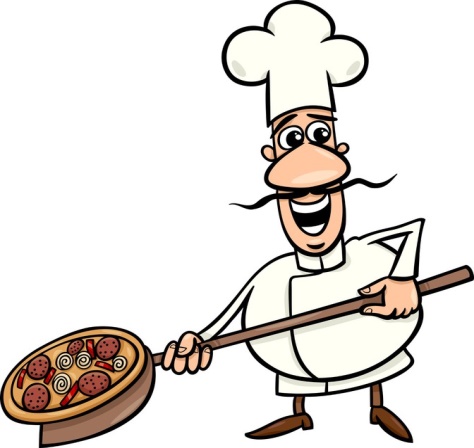 Jídelní  lístek          21.6. – 25.6.2021Jídlo obsahuje alergeny. Jejich čísla  jsou uvedena za názvem jídelníčku.Seznam alergenů: 1 – obiloviny obsahující lepek (a- pšenice, b-žito, c-ječmen, d-oves)               6 – sója                               3 – vejce                                                                                                             7 - mléko                              4 – ryby                                                                                                              9 - celerStrava je určena k okamžité spotřebě!Změna jídelníčku vyhrazena!/alergeny/Pondělí:rohlík, medové máslo, jablko, granko1a,7polévka zeleninová s krupkami1a,9rybí filé zapečené se sýrem a bylinkami, brambory, kompot, čaj1a,4,7,9slunečnicový chléb, ochucené pomazánkové máslo, rajče, mléko1a,b,c,d,7Úterý:chléb, mrkvová pomazánka, paprika, mléko1a,7polévka brokolicová1a,9kuře pečené na zelenině, rýže, obloha, džus1a,9cereální lupínky s mlékem, hroznové víno, čaj1a,7Středa:kaiserka, pomazánka ze strouhaného sýra, okurka, vanil. mléko1a,b,c,d,7drůbeží vývar s kápáním1a,3,9svíčková s králičím masem, houskový knedlík, čaj1a,3,7,9chléb, pažitková pomazánka, rajče, bílá káva1a,7Čtvrtek:chléb, hermelínová pomazánka, okurka, mléko1a,7polévka rajská s vločkami1a,9vepřové v mrkvi, brambory, džus, ZŠ – tvarohový lipánek1a,7,9toustový chléb, liptovská pomazánka, paprika, mléko1a,b,c,d,7Pátek:tvarohový lipánek, piškoty, nektarinka, mléko1a,7zeleninový vývar s bulgurem1a,9čočka na kyselo, vejce, zelný salát, čaj1a,3,9obložená veka, zelenina, bílá káva1a,7